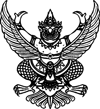 
ประกาศเทศบาลตำบลห้วยยอด
เรื่อง ประกาศผู้ชนะการเสนอราคาซื้อรายจ่ายเพื่อให้ได้มาซึ่งบริการ (หนังสือพิมพ์)โดยวิธีเฉพาะเจาะจง
-------------------------------------------------------------------- 
ประกาศเทศบาลตำบลห้วยยอด
เรื่อง ประกาศผู้ชนะการเสนอราคาซื้อรายจ่ายเพื่อให้ได้มาซึ่งบริการ (หนังสือพิมพ์)โดยวิธีเฉพาะเจาะจง
--------------------------------------------------------------------          ตามที่เทศบาลตำบลห้วยยอด ได้มีโครงการสั่งซื้อรายจ่ายเพื่อให้ได้มาซึ่งบริการ (หนังสือพิมพ์) โดยวิธีเฉพาะเจาะจงนั้น          ซื้อหนังสือพิมพ์ ม.ค.61 จำนวน 31 ฉบับผู้ได้รับการคัดเลือก ได้แก่ เกียรติทวีผลโดยเสนอราคา เป็นเงินทั้งสิ้น 310.๐๐ บาท (สามร้อยสิบบาทถ้วน) รวมภาษีมูลค่าเพิ่มและภาษีอื่น ค่าขนส่ง ค่าจดทะเบียน และค่าใช้จ่ายอื่นๆ ทั้งปวง         ตามที่เทศบาลตำบลห้วยยอด ได้มีโครงการสั่งซื้อรายจ่ายเพื่อให้ได้มาซึ่งบริการ (หนังสือพิมพ์) โดยวิธีเฉพาะเจาะจงนั้น          ซื้อหนังสือพิมพ์ ม.ค.61 จำนวน 31 ฉบับผู้ได้รับการคัดเลือก ได้แก่ เกียรติทวีผลโดยเสนอราคา เป็นเงินทั้งสิ้น 310.๐๐ บาท (สามร้อยสิบบาทถ้วน) รวมภาษีมูลค่าเพิ่มและภาษีอื่น ค่าขนส่ง ค่าจดทะเบียน และค่าใช้จ่ายอื่นๆ ทั้งปวงประกาศ ณ วันที่  22มกราคม พ.ศ. ๒๕๖1